令和6年１月２４日会員各位（一社）石川県鉄工機電協会デジタル化推進委員長　石野晴紀令和５年度第3回デジタル化推進サポートスクールの開催について【ご案内】　日頃当協会の事業運営にご協力いただき誠にありがとうございます。　近年、業界全般の生産年齢人口の減少により、我々モノづくり業界は、労働力の確保が年々厳しくなっており、生産性の向上を図るため、日進月歩のデジタル技術・システムの活用が求められております。　第3回目は、自社製の自動化システムによる金属加工や製品検査を自動で行うロボットや、中小企業の自動化に向けた人材育成、設備構築のノウハウをご紹介いただきますので、是非ご参加下さいますようご案内申し上げます。記■開催日時　令和6年2月２7日（火）　１4：0０～１５：３０頃■見学先　（株）有川製作所 旭山工場　　(石川県河北郡津幡町旭山7 旭山工業団地)　　　　　　　URL : 金型設計・製作｜有川製作所 (arikawa-works.co.jp)■募集定員　先着30名■申込締切　令和6年2月9日（金）以上【申込方法】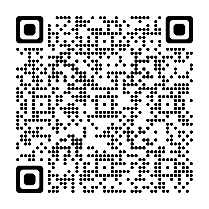 申込は、QRコードを読み取りまたはクリックして下さい。	または、下記参加申込書に必要事項ご記入のうえ、	本書をE-mail：sasaki@tekkokiden.or.jp(佐々木)	もしくはFAX:076-268-3577までお送りください。会社名　　　　　　　　　　　　　　　　第3回デジタル化推進サポートスクールの参加申込書所属・役職受講者名E-mail連絡先